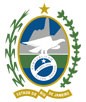 Governo do Estado do Rio de JaneiroUniversidade Estadual do Norte Fluminense Darcy RibeiroCentro de Ciência e TecnologiaPrograma de Pós-Graduação em Ciências Naturais                  PROGRAMA DE PÓS-GRADUAÇÃO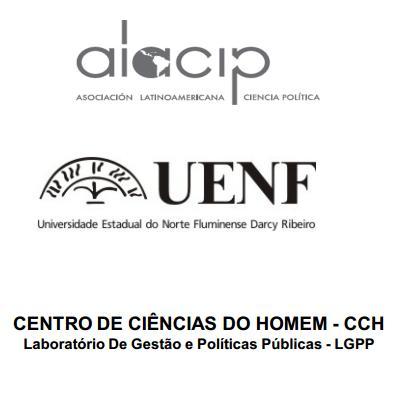                    EM CIÊNCIAS NATURAIS                  PROGRAMA DE PÓS-GRADUAÇÃO                   EM CIÊNCIAS NATURAIS                  PROGRAMA DE PÓS-GRADUAÇÃO                   EM CIÊNCIAS NATURAIS                  PROGRAMA DE PÓS-GRADUAÇÃO                   EM CIÊNCIAS NATURAIS                  PROGRAMA DE PÓS-GRADUAÇÃO                   EM CIÊNCIAS NATURAIS                  PROGRAMA DE PÓS-GRADUAÇÃO                   EM CIÊNCIAS NATURAIS                  PROGRAMA DE PÓS-GRADUAÇÃO                   EM CIÊNCIAS NATURAIS                  PROGRAMA DE PÓS-GRADUAÇÃO                   EM CIÊNCIAS NATURAIS                  PROGRAMA DE PÓS-GRADUAÇÃO                   EM CIÊNCIAS NATURAIS                  PROGRAMA DE PÓS-GRADUAÇÃO                   EM CIÊNCIAS NATURAIS                  PROGRAMA DE PÓS-GRADUAÇÃO                   EM CIÊNCIAS NATURAISATIVIDADE ACADÊMICA REMOTA EMERGENCIAL - AARE - 2021ATIVIDADE ACADÊMICA REMOTA EMERGENCIAL - AARE - 2021ATIVIDADE ACADÊMICA REMOTA EMERGENCIAL - AARE - 2021ATIVIDADE ACADÊMICA REMOTA EMERGENCIAL - AARE - 2021ATIVIDADE ACADÊMICA REMOTA EMERGENCIAL - AARE - 2021ATIVIDADE ACADÊMICA REMOTA EMERGENCIAL - AARE - 2021ATIVIDADE ACADÊMICA REMOTA EMERGENCIAL - AARE - 2021ATIVIDADE ACADÊMICA REMOTA EMERGENCIAL - AARE - 2021ATIVIDADE ACADÊMICA REMOTA EMERGENCIAL - AARE - 2021ATIVIDADE ACADÊMICA REMOTA EMERGENCIAL - AARE - 2021ATIVIDADE ACADÊMICA REMOTA EMERGENCIAL - AARE - 2021IDENTIFICAÇÃO DA AAREIDENTIFICAÇÃO DA AAREIDENTIFICAÇÃO DA AAREIDENTIFICAÇÃO DA AAREIDENTIFICAÇÃO DA AAREIDENTIFICAÇÃO DA AAREIDENTIFICAÇÃO DA AAREIDENTIFICAÇÃO DA AAREIDENTIFICAÇÃO DA AAREIDENTIFICAÇÃO DA AAREIDENTIFICAÇÃO DA AARECódigoNome da AARENome da AARENome da AARENome da AARENome da AARENome da AARENome da AARENome da AARENome da AARENome da AAREARE-CN1711Ex. Método Científico e Ética Na PesquisaObs. Ou outro nome que tenha ou não correlação com disciplinas regulares do PGCN de forma total ou parcialEx. Método Científico e Ética Na PesquisaObs. Ou outro nome que tenha ou não correlação com disciplinas regulares do PGCN de forma total ou parcialEx. Método Científico e Ética Na PesquisaObs. Ou outro nome que tenha ou não correlação com disciplinas regulares do PGCN de forma total ou parcialEx. Método Científico e Ética Na PesquisaObs. Ou outro nome que tenha ou não correlação com disciplinas regulares do PGCN de forma total ou parcialEx. Método Científico e Ética Na PesquisaObs. Ou outro nome que tenha ou não correlação com disciplinas regulares do PGCN de forma total ou parcialEx. Método Científico e Ética Na PesquisaObs. Ou outro nome que tenha ou não correlação com disciplinas regulares do PGCN de forma total ou parcialEx. Método Científico e Ética Na PesquisaObs. Ou outro nome que tenha ou não correlação com disciplinas regulares do PGCN de forma total ou parcialEx. Método Científico e Ética Na PesquisaObs. Ou outro nome que tenha ou não correlação com disciplinas regulares do PGCN de forma total ou parcialEx. Método Científico e Ética Na PesquisaObs. Ou outro nome que tenha ou não correlação com disciplinas regulares do PGCN de forma total ou parcialEx. Método Científico e Ética Na PesquisaObs. Ou outro nome que tenha ou não correlação com disciplinas regulares do PGCN de forma total ou parcialHoras semanaisNúmero de SemanasNúmero de SemanasHoras de atividades SíncronasHoras de atividades SíncronasHoras de atividades SíncronasHoras de atividades SíncronasHoras de atividades Assíncronas Horas de atividades Assíncronas Carga Horária totalCarga Horária total6661010101026263636Data de Início:Data de Início:Data de Início:Data de Início:Data de Início:Data de Encerramento:Data de Encerramento:Data de Encerramento:Data de Encerramento:Data de Encerramento:Data de Encerramento:Coordenador da atividade: Coordenador da atividade: Coordenador da atividade: Coordenador da atividade: Coordenador da atividade: Coordenador da atividade: Coordenador da atividade: Coordenador da atividade: Coordenador da atividade: Coordenador da atividade: Coordenador da atividade: Nome do professor/colaborador:Nome do professor/colaborador:Nome do professor/colaborador:Nome do professor/colaborador:Nome do professor/colaborador:Nome do professor/colaborador:Nome do professor/colaborador:Nome do professor/colaborador:Nome do professor/colaborador:Nome do professor/colaborador:Nome do professor/colaborador:Número de horassemanaisNúmero de SemanasNúmero de SemanasHoras de atividades SíncronasHoras de atividades SíncronasHoras de atividades SíncronasHoras de atividades SíncronasHoras de atividades Assíncronas Horas de atividades Assíncronas Carga Horária totalCarga Horária totalxxxxxxxxxxxHorário proposto para as atividades síncronas: (inserir horário de inicio e final)Horário proposto para as atividades síncronas: (inserir horário de inicio e final)Horário proposto para as atividades síncronas: (inserir horário de inicio e final)Horário proposto para as atividades síncronas: (inserir horário de inicio e final)Horário proposto para as atividades síncronas: (inserir horário de inicio e final)Horário proposto para as atividades síncronas: (inserir horário de inicio e final)Horário proposto para as atividades síncronas: (inserir horário de inicio e final)Horário proposto para as atividades síncronas: (inserir horário de inicio e final)Horário proposto para as atividades síncronas: (inserir horário de inicio e final)Horário proposto para as atividades síncronas: (inserir horário de inicio e final)Horário proposto para as atividades síncronas: (inserir horário de inicio e final)Informações sobre a Disciplina Regular para Correlação(total ou parcial) se existirInformações sobre a Disciplina Regular para Correlação(total ou parcial) se existirInformações sobre a Disciplina Regular para Correlação(total ou parcial) se existirInformações sobre a Disciplina Regular para Correlação(total ou parcial) se existirInformações sobre a Disciplina Regular para Correlação(total ou parcial) se existirInformações sobre a Disciplina Regular para Correlação(total ou parcial) se existirInformações sobre a Disciplina Regular para Correlação(total ou parcial) se existirInformações sobre a Disciplina Regular para Correlação(total ou parcial) se existirInformações sobre a Disciplina Regular para Correlação(total ou parcial) se existirInformações sobre a Disciplina Regular para Correlação(total ou parcial) se existirInformações sobre a Disciplina Regular para Correlação(total ou parcial) se existirExiste correlação:   (     )  Sim       (      )  NãoExiste correlação:   (     )  Sim       (      )  NãoExiste correlação:   (     )  Sim       (      )  NãoExiste correlação:   (     )  Sim       (      )  NãoExiste correlação:   (     )  Sim       (      )  NãoExiste correlação:   (     )  Sim       (      )  NãoExiste correlação:   (     )  Sim       (      )  NãoExiste correlação:   (     )  Sim       (      )  NãoExiste correlação:   (     )  Sim       (      )  NãoExiste correlação:   (     )  Sim       (      )  NãoExiste correlação:   (     )  Sim       (      )  NãoCorrelação:   (       )  Total        (         )   Parcial        (        )  Não se AplicaCorrelação:   (       )  Total        (         )   Parcial        (        )  Não se AplicaCorrelação:   (       )  Total        (         )   Parcial        (        )  Não se AplicaCorrelação:   (       )  Total        (         )   Parcial        (        )  Não se AplicaCorrelação:   (       )  Total        (         )   Parcial        (        )  Não se AplicaCorrelação:   (       )  Total        (         )   Parcial        (        )  Não se AplicaCorrelação:   (       )  Total        (         )   Parcial        (        )  Não se AplicaCorrelação:   (       )  Total        (         )   Parcial        (        )  Não se AplicaCorrelação:   (       )  Total        (         )   Parcial        (        )  Não se AplicaCorrelação:   (       )  Total        (         )   Parcial        (        )  Não se AplicaCorrelação:   (       )  Total        (         )   Parcial        (        )  Não se AplicaCódigo Regular: PCN1711Código Regular: PCN1711Código Regular: PCN1711Código Regular: PCN1711Método Científico e Ética Na PesquisaMétodo Científico e Ética Na PesquisaMétodo Científico e Ética Na PesquisaMétodo Científico e Ética Na PesquisaMétodo Científico e Ética Na PesquisaMétodo Científico e Ética Na PesquisaMétodo Científico e Ética Na PesquisaTipo de AprovaçãoCréditosHoras TeóricasHoras TeóricasHoras TeóricasHoras TeóricasHoras PráticasHoras PráticasHoras Extra-classeHoras Extra-classeCarga Horária totalMédia/frequência234343434000034Percentual de Correlação com a carga horária total:Percentual de Correlação com a carga horária total:Percentual de Correlação com a carga horária total:Percentual de Correlação com a carga horária total:Percentual de Correlação com a carga horária total:Percentual de Correlação com a carga horária total:Percentual de Correlação com a carga horária total:Percentual de Correlação com a carga horária total:Percentual de Correlação com a carga horária total:Percentual de Correlação com a carga horária total:Percentual de Correlação com a carga horária total:Percentual de Correlação com o conteúdo total:Percentual de Correlação com o conteúdo total:Percentual de Correlação com o conteúdo total:Percentual de Correlação com o conteúdo total:Percentual de Correlação com o conteúdo total:Percentual de Correlação com o conteúdo total:Percentual de Correlação com o conteúdo total:Percentual de Correlação com o conteúdo total:Percentual de Correlação com o conteúdo total:Percentual de Correlação com o conteúdo total:Percentual de Correlação com o conteúdo total:CONTEÚDO PROGRAMÁTICO CORRELATO DA AARECONTEÚDO PROGRAMÁTICO CORRELATO DA AARECONTEÚDO PROGRAMÁTICO CORRELATO DA AARECONTEÚDO PROGRAMÁTICO CORRELATO DA AARECONTEÚDO PROGRAMÁTICO CORRELATO DA AARECONTEÚDO PROGRAMÁTICO CORRELATO DA AARECONTEÚDO PROGRAMÁTICO CORRELATO DA AARECONTEÚDO PROGRAMÁTICO CORRELATO DA AARECONTEÚDO PROGRAMÁTICO CORRELATO DA AARECONTEÚDO PROGRAMÁTICO CORRELATO DA AARECONTEÚDO PROGRAMÁTICO CORRELATO DA AAREDETALHAMENTO DA AAREDETALHAMENTO DA AAREDETALHAMENTO DA AAREDETALHAMENTO DA AAREDETALHAMENTO DA AAREDETALHAMENTO DA AAREDETALHAMENTO DA AAREDETALHAMENTO DA AAREDETALHAMENTO DA AAREDETALHAMENTO DA AAREDETALHAMENTO DA AAREPlataformas e/ou metodologias  a serem utilizadas para as atividades síncronas:Plataformas e/ou metodologias  a serem utilizadas para as atividades síncronas:Plataformas e/ou metodologias  a serem utilizadas para as atividades síncronas:Plataformas e/ou metodologias  a serem utilizadas para as atividades síncronas:Plataformas e/ou metodologias  a serem utilizadas para as atividades síncronas:Plataformas e/ou metodologias  a serem utilizadas para as atividades síncronas:Plataformas e/ou metodologias  a serem utilizadas para as atividades síncronas:Plataformas e/ou metodologias  a serem utilizadas para as atividades síncronas:Plataformas e/ou metodologias  a serem utilizadas para as atividades síncronas:Plataformas e/ou metodologias  a serem utilizadas para as atividades síncronas:Plataformas e/ou metodologias  a serem utilizadas para as atividades síncronas:Plataformas e/ou metodologias a serem utilizadas para as atividades assíncronas:Plataformas e/ou metodologias a serem utilizadas para as atividades assíncronas:Plataformas e/ou metodologias a serem utilizadas para as atividades assíncronas:Plataformas e/ou metodologias a serem utilizadas para as atividades assíncronas:Plataformas e/ou metodologias a serem utilizadas para as atividades assíncronas:Plataformas e/ou metodologias a serem utilizadas para as atividades assíncronas:Plataformas e/ou metodologias a serem utilizadas para as atividades assíncronas:Plataformas e/ou metodologias a serem utilizadas para as atividades assíncronas:Plataformas e/ou metodologias a serem utilizadas para as atividades assíncronas:Plataformas e/ou metodologias a serem utilizadas para as atividades assíncronas:Plataformas e/ou metodologias a serem utilizadas para as atividades assíncronas:Número de alunos que pretende atingir:Número de alunos que pretende atingir:Número de alunos que pretende atingir:Número de alunos que pretende atingir:Número de alunos que pretende atingir:Número de alunos que pretende atingir:Número de alunos que pretende atingir:Número de alunos que pretende atingir:Número de alunos que pretende atingir:Número de alunos que pretende atingir:Número de alunos que pretende atingir:Número de inscritos na AARE em 2020 (quando houver):Número de inscritos na AARE em 2020 (quando houver):Número de inscritos na AARE em 2020 (quando houver):Número de inscritos na AARE em 2020 (quando houver):Número de inscritos na AARE em 2020 (quando houver):Número de inscritos na AARE em 2020 (quando houver):Número de inscritos na AARE em 2020 (quando houver):Número de inscritos na AARE em 2020 (quando houver):Número de inscritos na AARE em 2020 (quando houver):Número de inscritos na AARE em 2020 (quando houver):Número de inscritos na AARE em 2020 (quando houver):Outras informações relevantes:Outras informações relevantes:Outras informações relevantes:Outras informações relevantes:Outras informações relevantes:Outras informações relevantes:Outras informações relevantes:Outras informações relevantes:Outras informações relevantes:Outras informações relevantes:Outras informações relevantes:AVALIAÇÃO - Mecanismos e critériosAVALIAÇÃO - Mecanismos e critériosAVALIAÇÃO - Mecanismos e critériosAVALIAÇÃO - Mecanismos e critériosAVALIAÇÃO - Mecanismos e critériosAVALIAÇÃO - Mecanismos e critériosAVALIAÇÃO - Mecanismos e critériosAVALIAÇÃO - Mecanismos e critériosAVALIAÇÃO - Mecanismos e critériosAVALIAÇÃO - Mecanismos e critériosAVALIAÇÃO - Mecanismos e critériosDescreva abaixo as formas de avaliação e os critérios para aprovação da disciplina e aproveitamento futuro em disciplinas regulares correlatasDescreva abaixo as formas de avaliação e os critérios para aprovação da disciplina e aproveitamento futuro em disciplinas regulares correlatasDescreva abaixo as formas de avaliação e os critérios para aprovação da disciplina e aproveitamento futuro em disciplinas regulares correlatasDescreva abaixo as formas de avaliação e os critérios para aprovação da disciplina e aproveitamento futuro em disciplinas regulares correlatasDescreva abaixo as formas de avaliação e os critérios para aprovação da disciplina e aproveitamento futuro em disciplinas regulares correlatasDescreva abaixo as formas de avaliação e os critérios para aprovação da disciplina e aproveitamento futuro em disciplinas regulares correlatasDescreva abaixo as formas de avaliação e os critérios para aprovação da disciplina e aproveitamento futuro em disciplinas regulares correlatasDescreva abaixo as formas de avaliação e os critérios para aprovação da disciplina e aproveitamento futuro em disciplinas regulares correlatasDescreva abaixo as formas de avaliação e os critérios para aprovação da disciplina e aproveitamento futuro em disciplinas regulares correlatasDescreva abaixo as formas de avaliação e os critérios para aprovação da disciplina e aproveitamento futuro em disciplinas regulares correlatasDescreva abaixo as formas de avaliação e os critérios para aprovação da disciplina e aproveitamento futuro em disciplinas regulares correlatasAvaliação e critérios de aprovação:Avaliação e critérios de aprovação:Avaliação e critérios de aprovação:Avaliação e critérios de aprovação:Avaliação e critérios de aprovação:Avaliação e critérios de aprovação:Avaliação e critérios de aprovação:Avaliação e critérios de aprovação:Avaliação e critérios de aprovação:Avaliação e critérios de aprovação:Avaliação e critérios de aprovação:BIBLIOGRAFIA FÍSICA E LINKS DE ACESSO A SEREM UTILIZADOSBIBLIOGRAFIA FÍSICA E LINKS DE ACESSO A SEREM UTILIZADOSBIBLIOGRAFIA FÍSICA E LINKS DE ACESSO A SEREM UTILIZADOSBIBLIOGRAFIA FÍSICA E LINKS DE ACESSO A SEREM UTILIZADOSBIBLIOGRAFIA FÍSICA E LINKS DE ACESSO A SEREM UTILIZADOSBIBLIOGRAFIA FÍSICA E LINKS DE ACESSO A SEREM UTILIZADOSBIBLIOGRAFIA FÍSICA E LINKS DE ACESSO A SEREM UTILIZADOSBIBLIOGRAFIA FÍSICA E LINKS DE ACESSO A SEREM UTILIZADOSBIBLIOGRAFIA FÍSICA E LINKS DE ACESSO A SEREM UTILIZADOSBIBLIOGRAFIA FÍSICA E LINKS DE ACESSO A SEREM UTILIZADOSBIBLIOGRAFIA FÍSICA E LINKS DE ACESSO A SEREM UTILIZADOS